PONIEDZIAŁEK 27.IV.2020ZABAWA BADAWCZA – woda i drożdżeFigury geometryczne – kolorowanie kredkami, lub malowanie farbą plakatową, wycinanie ich.Woda i drożdże – zabawa badawcza.Do butelki wsypujemy drożdże, wlewamy 50 ml ciepłej wody. Dodajemy cukier i całość mieszamy, na otwór butelki naciągamy mały balon. Suche drożdże po zalaniu wodą zaczynają być aktywne, wytwarzają gaz zwany dwutlenkiem węgla, który napełnia balonik.Zabawa ruchowa – proponuję przy muzyce.Dziecko chodzi po pokoju, na sygnał słowny:Jeden – zatrzymuje się w pozycji na baczność.Dwa – zatrzymuje się i wykonuje podskoki w miejscu.Trzy – zatrzymuje się i leży na plecach.Zabawa słowna – twórca.Dziecko wymyśla dalszy ciąg zdania:Co się stanie jeśli nie będzie prądu?.Co się stanie jeśli nie będzie wody?.Co się stanie jeśli nie będzie słońca?.Co się stanie jeśli nie będzie deszcz?.Jeśli brakuje drożdży (towar deficytowy), można zrobić inne doświadczenie np.:Kolorowy deszcz:Potrzebne – szklanka lub słoik wypełniony wodą do ¾ wysokości, pianka do golenia, barwniki spożywcze.Piankę do golenia wycisnąć na powierzchnię wody, a następnie bezpośrednio z pojemnika wlewać kolorowy płyn. Chmura z pianki szybko napełni się barwami, a w wodzie zaobserwujemy  niesamowity deszcz. Myślę że doświadczenia wyszły bardzo ciekawe.Na jutro proponuję do pojemnika na kostki lodu wlać określoną ilość wody i wstawić do zamrażalnika.Praca graficzna – drzewo i liście (Bystredziecko.pl).Grażyna Gałwa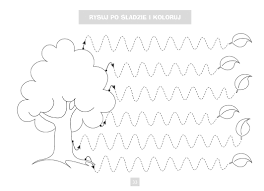 